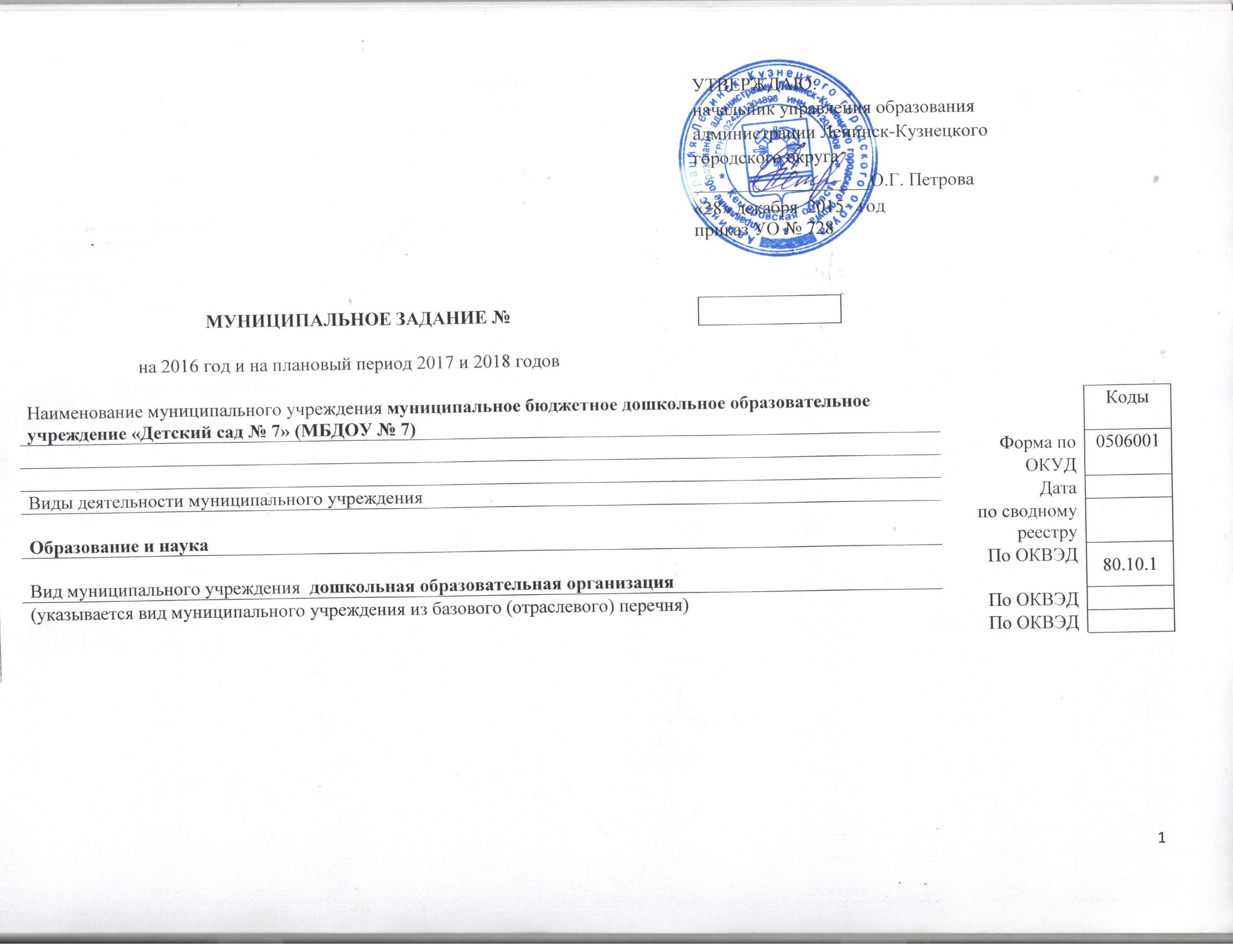                         на 2016 год и на плановый период 2017 и 2018 годов3.2. Показатели, характеризующие объем муниципальной услуги:3.2. Показатели, характеризующие объем муниципальной услуги:3.2. Показатели, характеризующие объем муниципальной услуги:3.2. Показатели, характеризующие объем муниципальной услуги:3.2. Показатели, характеризующие объем муниципальной услуги:3.2. Показатели, характеризующие объем муниципальной услуги:3.2. Показатели, характеризующие объем муниципальной услуги:4. Нормативные правовые акты, устанавливающие размер платы (цену, тариф) либо порядок ее (его) установления:5. Порядок оказания муниципальной услугиПредоставление услуги осуществляется на основе заключения договора между учреждением и родителями (законными представителями) ребенка, регулирующего взаимоотношения между ними по поводу предоставления услуг учреждения.Режим работы учреждения: пять дней в неделю с понедельника по пятницу, с 7:00 до 19:00 часов. Выходные дни: суббота, воскресенье, праздничные дни.В учреждении работает двенадцать групп, от 2 до 7 лет.Комплектование групп осуществляется по численности, возрасту, уровню развития, состоянию здоровья в соответствии с правилами приема и комплектования МБДОУ № 40, реализующего ООП. 	Режим непосредственно образовательной деятельности определяется учебным планом в соответствии с возрастом детей.Учреждение обеспечивает сбалансированное питание воспитанников в соответствии с их возрастом по установленным нормам.Медицинские услуги оказываются бесплатно в пределах функциональных обязанностей медицинского персонала.Устройство, содержание и организация режима работы учреждения проводятся в соответствии с санитарно-эпидемиологическими требованиями (СанПиН 2.4.1.3049-13 от 15.05.2013 № 26.).5.1. Нормативные правовые акты, регулирующие порядок оказания муниципальной услуги:5.2. Порядок информирования потенциальных потребителей муниципальной услуги:Заведующий МБДОУ № 7 ____________ Р.И. ЭлоянГлавный бухгалтер           _________________И. Ю. ГорбуноваИсполнитель: Р.И. ЭлоянТел. (38456) 5-27-51УТВЕРЖДАЮ:начальник управления образованияадминистрации Ленинск-Кузнецкого городского округа___________________О.Г. Петрова«28» декабря  2015   год приказ УО № 728МУНИЦИПАЛЬНОЕ ЗАДАНИЕ № Наименование муниципального учреждения муниципальное бюджетное дошкольное образовательное учреждение «Детский сад № 7» (МБДОУ № 7)Наименование муниципального учреждения муниципальное бюджетное дошкольное образовательное учреждение «Детский сад № 7» (МБДОУ № 7)КодыФорма по 0506001ОКУДВиды деятельности муниципального учреждения Виды деятельности муниципального учреждения ДатаОбразование и наукаОбразование и наукапо сводному    рееструВид муниципального учреждения  дошкольная образовательная организацияВид муниципального учреждения  дошкольная образовательная организацияПо ОКВЭД80.10.1(указывается вид муниципального учреждения из базового (отраслевого) перечня)(указывается вид муниципального учреждения из базового (отраслевого) перечня)По ОКВЭДПо ОКВЭД Часть 1. Сведения об оказываемых муниципальных услугах                                        Раздел 11. Наименование муниципальной услуги реализация основных общеобразовательных программУникальный номер поУникальный номер по1дошкольного образованиябазовому (отраслевому)базовому (отраслевому)12. Категории потребителей муниципальной услуги физические лица без ограниченных возможностей здоровья от 2 до 3 лет перечнюперечню13. Показатели, характеризующие объем и (или) качество муниципальной услуги:3.1. Показатели, характеризующие качество муниципальной услуги:Уникальный    номер реестровой записиПоказатель, характеризующий содержание муниципальной услугиПоказатель, характеризующий содержание муниципальной услугиПоказатель, характеризующий содержание муниципальной услугиПоказатель, характеризующий условия (формы) оказания муниципальной услугиПоказатель, характеризующий условия (формы) оказания муниципальной услугиПоказатель качества муниципальной услугиПоказатель качества муниципальной услугиПоказатель качества муниципальной услугиЗначение показателя качества муниципальной услугиЗначение показателя качества муниципальной услугиЗначение показателя качества муниципальной услугиУникальный    номер реестровой записиПоказатель, характеризующий содержание муниципальной услугиПоказатель, характеризующий содержание муниципальной услугиПоказатель, характеризующий содержание муниципальной услугиПоказатель, характеризующий условия (формы) оказания муниципальной услугиПоказатель, характеризующий условия (формы) оказания муниципальной услугинаименование показателяединица измерения по ОКЕИединица измерения по ОКЕИ2016год (очередной финансовый год)2017год  (1-й год планового периода)2018 год (2-й год планового периода)Уникальный    номер реестровой записи(наименование показателя)(наименование показателя)(наименование показателя)(наименование показателя)(наименование показателя)наименование показателянаименованиекод2016год (очередной финансовый год)2017год  (1-й год планового периода)2018 год (2-й год планового периода)123456789101112110010000100100001002101Основная образовательная программа дошкольного образования--очно-Доля своевременно устраненных дошкольным образовательным учреждением нарушений, выявленных в результате проверок органами исполнительной власти субъектов Российской Федерации, осуществляющими функции по контролю и надзору в сфере образования.%744100100100110010000100100001002101Основная образовательная программа дошкольного образования--очно-Доля родителей (законных представителей), удовлетворенных условиями и качеством предоставляемой услуги. %744808080Допустимые (возможные) отклонения от установленных показателей муниципальной услуги, в пределах которых муниципальное Допустимые (возможные) отклонения от установленных показателей муниципальной услуги, в пределах которых муниципальное Допустимые (возможные) отклонения от установленных показателей муниципальной услуги, в пределах которых муниципальное задание считается выполненным (процентов)3%Уникальный номер реестровой записиПоказатель, характеризующий содержание муниципальной услугиПоказатель, характеризующий содержание муниципальной услугиПоказатель, характеризующий содержание муниципальной услугиПоказатель, характеризующий условия (формы) оказания муниципальной услугиПоказатель, характеризующий условия (формы) оказания муниципальной услугиПоказатель объема муниципальной услугиПоказатель объема муниципальной услугиПоказатель объема муниципальной услугиЗначение показателя объема муниципальной услугиЗначение показателя объема муниципальной услугиЗначение показателя объема муниципальной услугиСреднегодовой размер платы (цена, тариф)Среднегодовой размер платы (цена, тариф)Среднегодовой размер платы (цена, тариф)наименование показателяединица измерения по ОКЕИединица измерения по ОКЕИ2016год (очередной финансовый год)2017год (1-й год планового периода)2018год (2-й год планового периода)2016 год (очередной финансовый год)2017 год   (1-й год плановогопериода)2018 год (2-й год плановогопериода)(наименование показателя)(наименование показателя)(наименование показателя)(наименование показателя)(наименование показателя)наименование показателянаименованиекод2016год (очередной финансовый год)2017год (1-й год планового периода)2018год (2-й год планового периода)2016 год (очередной финансовый год)2017 год   (1-й год плановогопериода)2018 год (2-й год плановогопериода)123456789101112131415110010000100100001002101Основнаяобразовательная программа дошкольного образования--очно-Число воспитанниковЧел.792232323бесплатнобесплатнобесплатноДопустимые (возможные) отклонения от установленных показателей объема муниципальной услуги, в пределах которых муниципальноеДопустимые (возможные) отклонения от установленных показателей объема муниципальной услуги, в пределах которых муниципальноеДопустимые (возможные) отклонения от установленных показателей объема муниципальной услуги, в пределах которых муниципальноеДопустимые (возможные) отклонения от установленных показателей объема муниципальной услуги, в пределах которых муниципальноеДопустимые (возможные) отклонения от установленных показателей объема муниципальной услуги, в пределах которых муниципальноеДопустимые (возможные) отклонения от установленных показателей объема муниципальной услуги, в пределах которых муниципальноезадание считается выполненным (процентов)3%Раздел 2Раздел 2Раздел 2Раздел 21. Наименование муниципальной услуги реализация основных общеобразовательных программ 1. Наименование муниципальной услуги реализация основных общеобразовательных программ 1. Наименование муниципальной услуги реализация основных общеобразовательных программ 1. Наименование муниципальной услуги реализация основных общеобразовательных программ Уникальный номер по1дошкольного образованиядошкольного образованиядошкольного образованиядошкольного образованиябазовому (отраслевому)12. Категории потребителей муниципальной физические лица без ограниченных возможностей здоровья от 3 до 5 лет2. Категории потребителей муниципальной физические лица без ограниченных возможностей здоровья от 3 до 5 лет2. Категории потребителей муниципальной физические лица без ограниченных возможностей здоровья от 3 до 5 лет2. Категории потребителей муниципальной физические лица без ограниченных возможностей здоровья от 3 до 5 летперечню13. Показатели, характеризующие объем и (или) качество муниципальной услуги:3. Показатели, характеризующие объем и (или) качество муниципальной услуги:3. Показатели, характеризующие объем и (или) качество муниципальной услуги:3. Показатели, характеризующие объем и (или) качество муниципальной услуги:3.1. Показатели, характеризующие качество муниципальной услуги:3.1. Показатели, характеризующие качество муниципальной услуги:3.1. Показатели, характеризующие качество муниципальной услуги:3.1. Показатели, характеризующие качество муниципальной услуги:Уникальный    номер реестровой записиПоказатель, характеризующий содержание муниципальной услугиПоказатель, характеризующий содержание муниципальной услугиПоказатель, характеризующий содержание муниципальной услугиПоказатель, характеризующий условия (формы) оказания муниципальной услугиПоказатель, характеризующий условия (формы) оказания муниципальной услугиПоказатель качества муниципальной услугиПоказатель качества муниципальной услугиПоказатель качества муниципальной услугиЗначение показателя качества муниципальной услугиЗначение показателя качества муниципальной услугиЗначение показателя качества муниципальной услугиУникальный    номер реестровой записиПоказатель, характеризующий содержание муниципальной услугиПоказатель, характеризующий содержание муниципальной услугиПоказатель, характеризующий содержание муниципальной услугиПоказатель, характеризующий условия (формы) оказания муниципальной услугиПоказатель, характеризующий условия (формы) оказания муниципальной услугинаименование показателяединица измерения по ОКЕИединица измерения по ОКЕИ2016год (очередной финансовый год)2017год  (1-й год планового периода)2018 год (2-й год планового периода)Уникальный    номер реестровой записи(наименование показателя)(наименование показателя)(наименование показателя)(наименование показателя)(наименование показателя)наименование показателянаименованиекод2016год (очередной финансовый год)2017год  (1-й год планового периода)2018 год (2-й год планового периода)123456789101112110010000100100001002101Основнаяобразовательная программа дошкольного образования--очно-Доля своевременно устраненных дошкольным образовательным учреждением нарушений, выявленных в результате проверок органами исполнительной власти субъектов Российской Федерации, осуществляющими функции по контролю и надзору в сфере образования.%744100100100110010000100100001002101Основнаяобразовательная программа дошкольного образования--очно-Доля родителей (законных представителей), удовлетворенных условиями и качеством предоставляемой услуги. %744808080Допустимые (возможные) отклонения от установленных показателей муниципальной услуги, в пределах которых муниципальное Допустимые (возможные) отклонения от установленных показателей муниципальной услуги, в пределах которых муниципальное Допустимые (возможные) отклонения от установленных показателей муниципальной услуги, в пределах которых муниципальное задание считается выполненным (процентов)3%Уникальный номер реестровой записиПоказатель, характеризующий содержание муниципальной услугиПоказатель, характеризующий содержание муниципальной услугиПоказатель, характеризующий содержание муниципальной услугиПоказатель, характеризующий условия (формы) оказания муниципальной услугиПоказатель, характеризующий условия (формы) оказания муниципальной услугиПоказатель объема муниципальной услугиПоказатель объема муниципальной услугиПоказатель объема муниципальной услугиЗначение показателя объема муниципальной услугиЗначение показателя объема муниципальной услугиЗначение показателя объема муниципальной услугиСреднегодовой размер платы (цена, тариф)Среднегодовой размер платы (цена, тариф)Среднегодовой размер платы (цена, тариф)наименование показателяединица измерения по ОКЕИединица измерения по ОКЕИ2016год (очередной финансовый год)2017год (1-й год планового периода)2018год (2-й год планового периода)2016 год (очередной финансовый год)2017 год   (1-й год плановогопериода)2018 год (2-й год плановогопериода)(наименование показателя)(наименование показателя)(наименование показателя)(наименование показателя)(наименование показателя)наименование показателянаименованиекод2016год (очередной финансовый год)2017год (1-й год планового периода)2018год (2-й год планового периода)2016 год (очередной финансовый год)2017 год   (1-й год плановогопериода)2018 год (2-й год плановогопериода)123456789101112131415110010000100100001002101Основнаяобразовательная программа дошкольного образования--очно-Число воспитанниковЧел.792969696бесплатнобесплатнобесплатноДопустимые (возможные) отклонения от установленных показателей объема муниципальной услуги, в пределах которых муниципальноеДопустимые (возможные) отклонения от установленных показателей объема муниципальной услуги, в пределах которых муниципальноеДопустимые (возможные) отклонения от установленных показателей объема муниципальной услуги, в пределах которых муниципальноеДопустимые (возможные) отклонения от установленных показателей объема муниципальной услуги, в пределах которых муниципальноеДопустимые (возможные) отклонения от установленных показателей объема муниципальной услуги, в пределах которых муниципальноеДопустимые (возможные) отклонения от установленных показателей объема муниципальной услуги, в пределах которых муниципальноезадание считается выполненным (процентов)3%Раздел 3Раздел 3Раздел 3Раздел 31. Наименование муниципальной услуги реализация основных общеобразовательных программ  1. Наименование муниципальной услуги реализация основных общеобразовательных программ  1. Наименование муниципальной услуги реализация основных общеобразовательных программ  1. Наименование муниципальной услуги реализация основных общеобразовательных программ  Уникальный номер по1дошкольного образованиядошкольного образованиядошкольного образованиядошкольного образованиябазовому (отраслевому)12. Категории потребителей муниципальной услуги физические лица без ограниченных возможностей здоровья от 5 до 7 лет2. Категории потребителей муниципальной услуги физические лица без ограниченных возможностей здоровья от 5 до 7 лет2. Категории потребителей муниципальной услуги физические лица без ограниченных возможностей здоровья от 5 до 7 лет2. Категории потребителей муниципальной услуги физические лица без ограниченных возможностей здоровья от 5 до 7 летперечню13. Показатели, характеризующие объем и (или) качество муниципальной услуги:3. Показатели, характеризующие объем и (или) качество муниципальной услуги:3. Показатели, характеризующие объем и (или) качество муниципальной услуги:3. Показатели, характеризующие объем и (или) качество муниципальной услуги:3.1. Показатели, характеризующие качество муниципальной услуги:3.1. Показатели, характеризующие качество муниципальной услуги:3.1. Показатели, характеризующие качество муниципальной услуги:3.1. Показатели, характеризующие качество муниципальной услуги:Уникальный    номер реестровой записиПоказатель, характеризующий содержание муниципальной услугиПоказатель, характеризующий содержание муниципальной услугиПоказатель, характеризующий содержание муниципальной услугиПоказатель, характеризующий условия (формы) оказания муниципальной услугиПоказатель, характеризующий условия (формы) оказания муниципальной услугиПоказатель качества муниципальной услугиПоказатель качества муниципальной услугиПоказатель качества муниципальной услугиЗначение показателя качества муниципальной услугиЗначение показателя качества муниципальной услугиЗначение показателя качества муниципальной услугиУникальный    номер реестровой записиПоказатель, характеризующий содержание муниципальной услугиПоказатель, характеризующий содержание муниципальной услугиПоказатель, характеризующий содержание муниципальной услугиПоказатель, характеризующий условия (формы) оказания муниципальной услугиПоказатель, характеризующий условия (формы) оказания муниципальной услугинаименование показателяединица измерения по ОКЕИединица измерения по ОКЕИ2016год (очередной финансовый год)2017год  (1-й год планового периода)2018 год (2-й год планового периода)Уникальный    номер реестровой записи(наименование показателя)(наименование показателя)(наименование показателя)(наименование показателя)(наименование показателя)наименование показателянаименованиекод2016год (очередной финансовый год)2017год  (1-й год планового периода)2018 год (2-й год планового периода)123456789101112110010000100100001002101Основнаяобразовательная программа дошкольного образования--очно-Доля своевременно устраненных дошкольным образовательным учреждением нарушений, выявленных в результате проверок органами исполнительной власти субъектов Российской Федерации, осуществляющими функции по контролю и надзору в сфере образования.%744100100100110010000100100001002101Основнаяобразовательная программа дошкольного образования--очно-Доля родителей (законных представителей), удовлетворенных условиями и качеством предоставляемой услуги. %744808080Допустимые (возможные) отклонения от установленных показателей муниципальной услуги, в пределах которых муниципальное Допустимые (возможные) отклонения от установленных показателей муниципальной услуги, в пределах которых муниципальное Допустимые (возможные) отклонения от установленных показателей муниципальной услуги, в пределах которых муниципальное задание считается выполненным (процентов)3%Уникальный номер реестровой записиПоказатель, характеризующий содержание муниципальной услугиПоказатель, характеризующий содержание муниципальной услугиПоказатель, характеризующий содержание муниципальной услугиПоказатель, характеризующий условия (формы) оказания муниципальной услугиПоказатель, характеризующий условия (формы) оказания муниципальной услугиПоказатель объема муниципальной услугиПоказатель объема муниципальной услугиПоказатель объема муниципальной услугиЗначение показателя объема муниципальной услугиЗначение показателя объема муниципальной услугиЗначение показателя объема муниципальной услугиСреднегодовой размер платы (цена, тариф)Среднегодовой размер платы (цена, тариф)Среднегодовой размер платы (цена, тариф)наименование показателяединица измерения по ОКЕИединица измерения по ОКЕИ2016год (очередной финансовый год)2017год (1-й год планового периода)2018год (2-й год планового периода)2016 год (очередной финансовый год)2017 год   (1-й год плановогопериода)2018 год (2-й год плановогопериода)(наименование показателя)(наименование показателя)(наименование показателя)(наименование показателя)(наименование показателя)наименование показателянаименованиекод2016год (очередной финансовый год)2017год (1-й год планового периода)2018год (2-й год планового периода)2016 год (очередной финансовый год)2017 год   (1-й год плановогопериода)2018 год (2-й год плановогопериода)123456789101112131415110010000100100001002101Основнаяобразовательная программа дошкольного образования--очно-Число воспитанниковЧел.792120120120бесплатнобесплатнобесплатноДопустимые (возможные) отклонения от установленных показателей объема муниципальной услуги, в пределах которых муниципальноеДопустимые (возможные) отклонения от установленных показателей объема муниципальной услуги, в пределах которых муниципальноеДопустимые (возможные) отклонения от установленных показателей объема муниципальной услуги, в пределах которых муниципальноезадание считается выполненным (процентов)3%Раздел 41. Наименование муниципальной услуги реализация основных общеобразовательных программ Уникальный номер по1дошкольного образованиябазовому (отраслевому)12. Категории потребителей муниципальной физические лица с ограниченными возможностями здоровья от 5 до 7 лет перечню13. Показатели, характеризующие объем и (или) качество муниципальной услуги:3.1. Показатели, характеризующие качество муниципальной услуги:Уникальный    номер реестровой записиПоказатель, характеризующий содержание муниципальной услугиПоказатель, характеризующий содержание муниципальной услугиПоказатель, характеризующий содержание муниципальной услугиПоказатель, характеризующий условия (формы) оказания муниципальной услугиПоказатель, характеризующий условия (формы) оказания муниципальной услугиПоказатель качества муниципальной услугиПоказатель качества муниципальной услугиПоказатель качества муниципальной услугиЗначение показателя качества муниципальной услугиЗначение показателя качества муниципальной услугиЗначение показателя качества муниципальной услугиУникальный    номер реестровой записиПоказатель, характеризующий содержание муниципальной услугиПоказатель, характеризующий содержание муниципальной услугиПоказатель, характеризующий содержание муниципальной услугиПоказатель, характеризующий условия (формы) оказания муниципальной услугиПоказатель, характеризующий условия (формы) оказания муниципальной услугинаименование показателяединица измерения по ОКЕИединица измерения по ОКЕИ2016год (очередной финансовый год)2017год  (1-й год планового периода)2018 год (2-й год планового периода)Уникальный    номер реестровой записи(наименование показателя)(наименование показателя)(наименование показателя)(наименование показателя)(наименование показателя)наименование показателянаименованиекод2016год (очередной финансовый год)2017год  (1-й год планового периода)2018 год (2-й год планового периода)12345678910111211001000500100001008101Адаптированная образовательная программа дошкольного образования--очно-Доля своевременно устраненных дошкольным образовательным учреждением нарушений, выявленных в результате проверок органами исполнительной власти субъектов Российской Федерации, осуществляющими функции по контролю и надзору в сфере образования.%74410010010011001000500100001008101Адаптированная образовательная программа дошкольного образования--очно-Доля родителей (законных представителей), удовлетворенных условиями и качеством предоставляемой услуги. %744808080Допустимые (возможные) отклонения от установленных показателей муниципальной услуги, в пределах которых муниципальное Допустимые (возможные) отклонения от установленных показателей муниципальной услуги, в пределах которых муниципальное Допустимые (возможные) отклонения от установленных показателей муниципальной услуги, в пределах которых муниципальное задание считается выполненным (процентов)3%Уникальный номер реестровой записиПоказатель, характеризующий содержание муниципальной услугиПоказатель, характеризующий содержание муниципальной услугиПоказатель, характеризующий содержание муниципальной услугиПоказатель, характеризующий условия (формы) оказания муниципальной услугиПоказатель, характеризующий условия (формы) оказания муниципальной услугиПоказатель объема муниципальной услугиПоказатель объема муниципальной услугиПоказатель объема муниципальной услугиЗначение показателя объема муниципальной услугиЗначение показателя объема муниципальной услугиЗначение показателя объема муниципальной услугиСреднегодовой размер платы (цена, тариф)Среднегодовой размер платы (цена, тариф)Среднегодовой размер платы (цена, тариф)наименование показателяединица измерения по ОКЕИединица измерения по ОКЕИ2016год (очередной финансовый год)2017год (1-й год планового периода)2018год (2-й год планового периода)2016 год (очередной финансовый год)2017 год   (1-й год плановогопериода)2018 год (2-й год плановогопериода)(наименование показателя)(наименование показателя)(наименование показателя)(наименование показателя)(наименование показателя)наименование показателянаименованиекод2016год (очередной финансовый год)2017год (1-й год планового периода)2018год (2-й год планового периода)2016 год (очередной финансовый год)2017 год   (1-й год плановогопериода)2018 год (2-й год плановогопериода)12345678910111213141511001000500100001008101Адаптированная образовательная программа дошкольного образования--очно-Число воспитанниковЧел.792252525бесплатнобесплатнобесплатноДопустимые (возможные) отклонения от установленных показателей объема муниципальной услуги, в пределах которых муниципальноеДопустимые (возможные) отклонения от установленных показателей объема муниципальной услуги, в пределах которых муниципальноеДопустимые (возможные) отклонения от установленных показателей объема муниципальной услуги, в пределах которых муниципальноеДопустимые (возможные) отклонения от установленных показателей объема муниципальной услуги, в пределах которых муниципальноеДопустимые (возможные) отклонения от установленных показателей объема муниципальной услуги, в пределах которых муниципальноеДопустимые (возможные) отклонения от установленных показателей объема муниципальной услуги, в пределах которых муниципальноезадание считается выполненным (процентов)3%Раздел 5Раздел 5Раздел 5Раздел 51. Наименование муниципальной услуги присмотр и уход1. Наименование муниципальной услуги присмотр и уход1. Наименование муниципальной услуги присмотр и уход1. Наименование муниципальной услуги присмотр и уходУникальный номер по1базовому (отраслевому)12. Категории потребителей муниципальной услуги физические лица без ограниченных возможностей здоровья от 2 до 3 лет2. Категории потребителей муниципальной услуги физические лица без ограниченных возможностей здоровья от 2 до 3 лет2. Категории потребителей муниципальной услуги физические лица без ограниченных возможностей здоровья от 2 до 3 лет2. Категории потребителей муниципальной услуги физические лица без ограниченных возможностей здоровья от 2 до 3 летперечню13. Показатели, характеризующие объем и (или) качество муниципальной услуги:3. Показатели, характеризующие объем и (или) качество муниципальной услуги:3. Показатели, характеризующие объем и (или) качество муниципальной услуги:3. Показатели, характеризующие объем и (или) качество муниципальной услуги:3.1. Показатели, характеризующие качество муниципальной услуги:3.1. Показатели, характеризующие качество муниципальной услуги:3.1. Показатели, характеризующие качество муниципальной услуги:3.1. Показатели, характеризующие качество муниципальной услуги:Уникальный    номер реестровой записиПоказатель, характеризующий содержание муниципальной услугиПоказатель, характеризующий содержание муниципальной услугиПоказатель, характеризующий содержание муниципальной услугиПоказатель, характеризующий условия (формы) оказания муниципальной услугиПоказатель, характеризующий условия (формы) оказания муниципальной услугиПоказатель качества муниципальной услугиПоказатель качества муниципальной услугиПоказатель качества муниципальной услугиЗначение показателя качества муниципальной услугиЗначение показателя качества муниципальной услугиЗначение показателя качества муниципальной услугиУникальный    номер реестровой записиПоказатель, характеризующий содержание муниципальной услугиПоказатель, характеризующий содержание муниципальной услугиПоказатель, характеризующий содержание муниципальной услугиПоказатель, характеризующий условия (формы) оказания муниципальной услугиПоказатель, характеризующий условия (формы) оказания муниципальной услугинаименование показателяединица измерения по ОКЕИединица измерения по ОКЕИ2016год (очередной финансовый год)2017год  (1-й год планового периода)2018 год (2-й год планового периода)Уникальный    номер реестровой записи(наименование показателя)(наименование показателя)(наименование показателя)(наименование показателя)(наименование показателя)наименование показателянаименованиекод2016год (очередной финансовый год)2017год  (1-й год планового периода)2018 год (2-й год планового периода)12345678910111211025000000000001007101Осуществление присмотра и ухода за воспитанниками в дошкольных образовательных организациях, включая питание--очно-Доля родителей (законных представителей), удовлетворенных условиями и качеством предоставленной услуги%74480808011025000000000001007101Осуществление присмотра и ухода за воспитанниками в дошкольных образовательных организациях, включая питание--очно- Доля своевременно устраненных дошкольным образовательным учреждением нарушений, выявленных в результате проверок органами исполнительной власти субъектов Российской Федерации, осуществляющими функции по контролю и надзору в сфере образования.%744        10010010011025000000000001007101Осуществление присмотра и ухода за воспитанниками в дошкольных образовательных организациях, включая питание--очно-Посещаемость%744808080Допустимые (возможные) отклонения от установленных показателей муниципальной услуги, в пределах которых муниципальное Допустимые (возможные) отклонения от установленных показателей муниципальной услуги, в пределах которых муниципальное Допустимые (возможные) отклонения от установленных показателей муниципальной услуги, в пределах которых муниципальное задание считается выполненным (процентов)3%Уникальный номер реестровой записиПоказатель, характеризующий содержание муниципальной услугиПоказатель, характеризующий содержание муниципальной услугиПоказатель, характеризующий содержание муниципальной услугиПоказатель, характеризующий условия (формы) оказания муниципальной услугиПоказатель, характеризующий условия (формы) оказания муниципальной услугиПоказатель объема муниципальной услугиПоказатель объема муниципальной услугиПоказатель объема муниципальной услугиЗначение показателя объема муниципальной услугиЗначение показателя объема муниципальной услугиЗначение показателя объема муниципальной услугиСреднегодовой размер платы (цена, тариф)Среднегодовой размер платы (цена, тариф)Среднегодовой размер платы (цена, тариф)наименование показателяединица измерения по ОКЕИединица измерения по ОКЕИ2016год (очередной финансовый год)2017год (1-й год планового периода)2018год (2-й год планового периода)2016 год (очередной финансовый год)2017 год   (1-й год плановогопериода)2018 год (2-й год плановогопериода)(наименование показателя)(наименование показателя)(наименование показателя)(наименование показателя)(наименование показателя)наименование показателянаименованиекод2016год (очередной финансовый год)2017год (1-й год планового периода)2018год (2-й год планового периода)2016 год (очередной финансовый год)2017 год   (1-й год плановогопериода)2018 год (2-й год плановогопериода)12345678910111213141511025000000000001007101Осуществление присмотра и ухода за воспитанниками в дошкольных образовательных организациях, включая питание--очно-Число воспитанниковЧел.792232323160016001600Допустимые (возможные) отклонения от установленных показателей объема муниципальной услуги, в пределах которых муниципальноеДопустимые (возможные) отклонения от установленных показателей объема муниципальной услуги, в пределах которых муниципальноеДопустимые (возможные) отклонения от установленных показателей объема муниципальной услуги, в пределах которых муниципальноеДопустимые (возможные) отклонения от установленных показателей объема муниципальной услуги, в пределах которых муниципальноеДопустимые (возможные) отклонения от установленных показателей объема муниципальной услуги, в пределах которых муниципальноеДопустимые (возможные) отклонения от установленных показателей объема муниципальной услуги, в пределах которых муниципальноезадание считается выполненным (процентов)3%Раздел 6Раздел 6Раздел 6Раздел 61. Наименование муниципальной услуги присмотр и уход1. Наименование муниципальной услуги присмотр и уход1. Наименование муниципальной услуги присмотр и уход1. Наименование муниципальной услуги присмотр и уходУникальный номер по1базовому (отраслевому)12. Категории потребителей муниципальной услуги физические лица без ограниченных возможностей здоровья от 3 до 5 лет2. Категории потребителей муниципальной услуги физические лица без ограниченных возможностей здоровья от 3 до 5 лет2. Категории потребителей муниципальной услуги физические лица без ограниченных возможностей здоровья от 3 до 5 лет2. Категории потребителей муниципальной услуги физические лица без ограниченных возможностей здоровья от 3 до 5 летперечню13. Показатели, характеризующие объем и (или) качество муниципальной услуги:3. Показатели, характеризующие объем и (или) качество муниципальной услуги:3. Показатели, характеризующие объем и (или) качество муниципальной услуги:3. Показатели, характеризующие объем и (или) качество муниципальной услуги:3.1. Показатели, характеризующие качество муниципальной услуги:3.1. Показатели, характеризующие качество муниципальной услуги:3.1. Показатели, характеризующие качество муниципальной услуги:3.1. Показатели, характеризующие качество муниципальной услуги:Уникальный    номер реестровой записиПоказатель, характеризующий содержание муниципальной услугиПоказатель, характеризующий содержание муниципальной услугиПоказатель, характеризующий содержание муниципальной услугиПоказатель, характеризующий условия (формы) оказания муниципальной услугиПоказатель, характеризующий условия (формы) оказания муниципальной услугиПоказатель качества муниципальной услугиПоказатель качества муниципальной услугиПоказатель качества муниципальной услугиЗначение показателя качества муниципальной услугиЗначение показателя качества муниципальной услугиЗначение показателя качества муниципальной услугиУникальный    номер реестровой записиПоказатель, характеризующий содержание муниципальной услугиПоказатель, характеризующий содержание муниципальной услугиПоказатель, характеризующий содержание муниципальной услугиПоказатель, характеризующий условия (формы) оказания муниципальной услугиПоказатель, характеризующий условия (формы) оказания муниципальной услугинаименование показателяединица измерения по ОКЕИединица измерения по ОКЕИ2016год (очередной финансовый год)2017год  (1-й год планового периода)2018 год (2-й год планового периода)Уникальный    номер реестровой записи(наименование показателя)(наименование показателя)(наименование показателя)(наименование показателя)(наименование показателя)наименование показателянаименованиекод2016год (очередной финансовый год)2017год  (1-й год планового периода)2018 год (2-й год планового периода)12345678910111211025000000000001007101Осуществление присмотра и ухода за воспитанниками в дошкольных образовательных организациях, включая питание--очно-Доля родителей (законных представителей), удовлетворенных условиями и качеством предоставленной услуги Доля своевременно устраненных дошкольным образовательным учреждением нарушений, выявленных в результате проверок органами исполнительной власти субъектов Российской Федерации, осуществляющими функции по контролю и надзору в сфере образования.Посещаемость%%%744744744801008080100808010080Допустимые (возможные) отклонения от установленных показателей муниципальной услуги, в пределах которых муниципальное Допустимые (возможные) отклонения от установленных показателей муниципальной услуги, в пределах которых муниципальное Допустимые (возможные) отклонения от установленных показателей муниципальной услуги, в пределах которых муниципальное задание считается выполненным (процентов)3%Уникальный номер реестровой записиПоказатель, характеризующий содержание муниципальной услугиПоказатель, характеризующий содержание муниципальной услугиПоказатель, характеризующий содержание муниципальной услугиПоказатель, характеризующий условия (формы) оказания муниципальной услугиПоказатель, характеризующий условия (формы) оказания муниципальной услугиПоказатель объема муниципальной услугиПоказатель объема муниципальной услугиПоказатель объема муниципальной услугиЗначение показателя объема муниципальной услугиЗначение показателя объема муниципальной услугиЗначение показателя объема муниципальной услугиСреднегодовой размер платы (цена, тариф)Среднегодовой размер платы (цена, тариф)Среднегодовой размер платы (цена, тариф)наименование показателяединица измерения по ОКЕИединица измерения по ОКЕИ2016год (очередной финансовый год)2017год (1-й год планового периода)2018год (2-й год планового периода)2016 год (очередной финансовый год)2017 год   (1-й год плановогопериода)2018 год (2-й год плановогопериода)(наименование показателя)(наименование показателя)(наименование показателя)(наименование показателя)(наименование показателя)наименование показателянаименованиекод2016год (очередной финансовый год)2017год (1-й год планового периода)2018год (2-й год планового периода)2016 год (очередной финансовый год)2017 год   (1-й год плановогопериода)2018 год (2-й год плановогопериода)12345678910111213141511025000000000001007101Осуществление присмотра и ухода за воспитанниками в дошкольных образовательных организациях, включая питание--очно-Число воспитанниковЧел.792969696160016001600Допустимые (возможные) отклонения от установленных показателей объема муниципальной услуги, в пределах которых муниципальноеДопустимые (возможные) отклонения от установленных показателей объема муниципальной услуги, в пределах которых муниципальноеДопустимые (возможные) отклонения от установленных показателей объема муниципальной услуги, в пределах которых муниципальноезадание считается выполненным (процентов)3%Раздел 71. Наименование муниципальной услуги присмотр и уходУникальный номер по1базовому (отраслевому)12. Категории потребителей муниципальной услуги физические лица без ограниченных возможностей здоровья от 5 до 7 летперечню13. Показатели, характеризующие объем и (или) качество муниципальной услуги:3.1. Показатели, характеризующие качество муниципальной услуги:Уникальный    номер реестровой записиПоказатель, характеризующий содержание муниципальной услугиПоказатель, характеризующий содержание муниципальной услугиПоказатель, характеризующий содержание муниципальной услугиПоказатель, характеризующий условия (формы) оказания муниципальной услугиПоказатель, характеризующий условия (формы) оказания муниципальной услугиПоказатель качества муниципальной услугиПоказатель качества муниципальной услугиПоказатель качества муниципальной услугиЗначение показателя качества муниципальной услугиЗначение показателя качества муниципальной услугиЗначение показателя качества муниципальной услугиУникальный    номер реестровой записиПоказатель, характеризующий содержание муниципальной услугиПоказатель, характеризующий содержание муниципальной услугиПоказатель, характеризующий содержание муниципальной услугиПоказатель, характеризующий условия (формы) оказания муниципальной услугиПоказатель, характеризующий условия (формы) оказания муниципальной услугинаименование показателяединица измерения по ОКЕИединица измерения по ОКЕИ2016год (очередной финансовый год)2017год  (1-й год планового периода)2018 год (2-й год планового периода)Уникальный    номер реестровой записи(наименование показателя)(наименование показателя)(наименование показателя)(наименование показателя)(наименование показателя)наименование показателянаименованиекод2016год (очередной финансовый год)2017год  (1-й год планового периода)2018 год (2-й год планового периода)12345678910111211025000000000001007101Осуществление присмотра и ухода за воспитанниками в дошкольных образовательных организациях, включая питание--очно-Доля родителей (законных представителей), удовлетворенных условиями и качеством предоставленной услуги Доля своевременно устраненных дошкольным образовательным учреждением нарушений, выявленных в результате проверок органами исполнительной власти субъектов Российской Федерации, осуществляющими функции по контролю и надзору в сфере образования.Посещаемость%%%744744744801008080100808010080Допустимые (возможные) отклонения от установленных показателей муниципальной услуги, в пределах которых муниципальное Допустимые (возможные) отклонения от установленных показателей муниципальной услуги, в пределах которых муниципальное Допустимые (возможные) отклонения от установленных показателей муниципальной услуги, в пределах которых муниципальное задание считается выполненным (процентов)3%Уникальный номер реестровой записиПоказатель, характеризующий содержание муниципальной услугиПоказатель, характеризующий содержание муниципальной услугиПоказатель, характеризующий содержание муниципальной услугиПоказатель, характеризующий условия (формы) оказания муниципальной услугиПоказатель, характеризующий условия (формы) оказания муниципальной услугиПоказатель объема муниципальной услугиПоказатель объема муниципальной услугиПоказатель объема муниципальной услугиЗначение показателя объема муниципальной услугиЗначение показателя объема муниципальной услугиЗначение показателя объема муниципальной услугиСреднегодовой размер платы (цена, тариф)Среднегодовой размер платы (цена, тариф)Среднегодовой размер платы (цена, тариф)наименование показателяединица измерения по ОКЕИединица измерения по ОКЕИ2016год (очередной финансовый год)2017год (1-й год планового периода)2018год (2-й год планового периода)2016 год (очередной финансовый год)2017 год   (1-й год плановогопериода)2018 год (2-й год плановогопериода)(наименование показателя)(наименование показателя)(наименование показателя)(наименование показателя)(наименование показателя)наименование показателянаименованиекод2016год (очередной финансовый год)2017год (1-й год планового периода)2018год (2-й год планового периода)2016 год (очередной финансовый год)2017 год   (1-й год плановогопериода)2018 год (2-й год плановогопериода)12345678910111213141511025000000000001007101Осуществление присмотра и ухода за воспитанниками в дошкольных образовательных организациях, включая питание--очно-Число воспитанниковЧел.792120120120160016001600Допустимые (возможные) отклонения от установленных показателей объема муниципальной услуги, в пределах которых муниципальноеДопустимые (возможные) отклонения от установленных показателей объема муниципальной услуги, в пределах которых муниципальноеДопустимые (возможные) отклонения от установленных показателей объема муниципальной услуги, в пределах которых муниципальноезадание считается выполненным (процентов)3%                                                                                            Нормативный правовой акт                                                                                            Нормативный правовой акт                                                                                            Нормативный правовой акт                                                                                            Нормативный правовой акт                                                                                            Нормативный правовой актвидпринявший органдатаномернаименование12345РешениеСовет народных депутатов Ленинск-Кузнецкого городского округа28.08.201450«Об установлении платы за присмотр и уход за детьми в муниципальных образовательных организациях, реализующих основную общеобразовательную программу дошкольного образования» Федеральный закон от 06.10.2003 № 131-ФЗ «Об общих принципах организации местного самоуправления в Российской Федерации» Федеральный закон РФ от 29.12.2012г. № 273-ФЗ «Об образовании в РФ», ст.22Постановление Главного государственного санитарного врача РФ 2.4.1.3049-13 от 15.05.2013№ 26 «Санитарно-эпидемиологические требования к устройству, содержанию и организации режима работы в дошкольных учреждениях».Приказ Минобрнауки России № 1014 от 30.08.13г. «Об утверждении Порядка организации осуществления образовательной деятельности по основным общеобразовательным программам - образовательным программам дошкольного образования».Постановление Правительства РФ от 02.09.2010 № 671 «О порядке формирования государственного задания в отношении федеральных государственных учреждений и финансового обеспечения выполнения государственного задания».Постановление администрации Ленинск-Кузнецкого городского округа от 19.11.2015 № 2063 «Об утверждении Положения о порядке формирования муниципального задания в отношении муниципальных учреждений и финансовом обеспечении выполнения муниципального задания».Нормативно-правовые акты Администрации Кемеровской области.Приказы Департамента образования и науки Кемеровской области.Нормативно-правовые акты Администрации Ленинск-Кузнецкого городского округа.Приказы управления образования администрации Ленинск-Кузнецкого городского округа.Устав МБДОУ № 7, который является основным организационным документом.  Договоры между дошкольным учреждением и родителями (законными представителями).№ п/пСпособ информированияСостав размещения информацииЧастота обновления информации1.Интернет-ресурсыОфициальные и другие документы о деятельности учреждения, информация о реализации мероприятий в ходе оказания муниципальной услуги, отчет о выполнении муниципального задания.Один раз в 3 месяца2.Информационные стендыОфициальные и другие документы о деятельности учреждения, информация о реализации мероприятий в ходе оказания муниципальной услуги, отчет о выполнении муниципального задания.Один раз в месяц3.Средства массовой информацииИнформация о реализации мероприятий в ходе оказания муниципальной услуги, отчет о выполнении муниципального задания.По мере необходимости4.Родительские собранияИнформация о реализации мероприятий в ходе оказания муниципальной услуги, отчет о выполнении муниципального задания.1 раз в полугодиеЧасть 2. Прочие сведения о муниципальном задании Часть 2. Прочие сведения о муниципальном задании Часть 2. Прочие сведения о муниципальном задании 1.Основания для досрочного прекращения выполнения муниципального задания: Реорганизация (Федеральный закон РФ от 29.12.2012г. № 273-ФЗ «Об образовании в РФ» ст. 22; Устав МБДОУ № 7). Ликвидация (Федеральный закон РФ от 29.12.2012г. № 273-ФЗ «Об образовании в РФ» ст. 22; Устав МБДОУ № 7). Приостановление действия лицензии или ее отзыв (Лицензия на осуществление образовательной деятельности от 30.04.2015г.  42ЛО1 № 0002005). Нормативно-правовой акт Администрации Ленинск-Кузнецкого городского округа в случае, когда учреждение не обеспечивает  выполнение задания или имеются основания полагать, что задание не будет выполнено в полном объеме. Медицинские показания.2. Иная информация, необходимая для выполнения (контроля за выполнением) муниципального заданияПри фактическом выполнении муниципального задания в меньшем объеме, чем это предусмотрено заданием, или с качеством, не соответствующим установленному заданию или требованиям к соответствующим услугам, определенным согласно действующему законодательству, возможно сокращение объема субсидии и (или) истребование частичного или полного возврата предоставленной учреждению субсидии.3. Порядок контроля за выполнением муниципального задания1.Основания для досрочного прекращения выполнения муниципального задания: Реорганизация (Федеральный закон РФ от 29.12.2012г. № 273-ФЗ «Об образовании в РФ» ст. 22; Устав МБДОУ № 7). Ликвидация (Федеральный закон РФ от 29.12.2012г. № 273-ФЗ «Об образовании в РФ» ст. 22; Устав МБДОУ № 7). Приостановление действия лицензии или ее отзыв (Лицензия на осуществление образовательной деятельности от 30.04.2015г.  42ЛО1 № 0002005). Нормативно-правовой акт Администрации Ленинск-Кузнецкого городского округа в случае, когда учреждение не обеспечивает  выполнение задания или имеются основания полагать, что задание не будет выполнено в полном объеме. Медицинские показания.2. Иная информация, необходимая для выполнения (контроля за выполнением) муниципального заданияПри фактическом выполнении муниципального задания в меньшем объеме, чем это предусмотрено заданием, или с качеством, не соответствующим установленному заданию или требованиям к соответствующим услугам, определенным согласно действующему законодательству, возможно сокращение объема субсидии и (или) истребование частичного или полного возврата предоставленной учреждению субсидии.3. Порядок контроля за выполнением муниципального задания1.Основания для досрочного прекращения выполнения муниципального задания: Реорганизация (Федеральный закон РФ от 29.12.2012г. № 273-ФЗ «Об образовании в РФ» ст. 22; Устав МБДОУ № 7). Ликвидация (Федеральный закон РФ от 29.12.2012г. № 273-ФЗ «Об образовании в РФ» ст. 22; Устав МБДОУ № 7). Приостановление действия лицензии или ее отзыв (Лицензия на осуществление образовательной деятельности от 30.04.2015г.  42ЛО1 № 0002005). Нормативно-правовой акт Администрации Ленинск-Кузнецкого городского округа в случае, когда учреждение не обеспечивает  выполнение задания или имеются основания полагать, что задание не будет выполнено в полном объеме. Медицинские показания.2. Иная информация, необходимая для выполнения (контроля за выполнением) муниципального заданияПри фактическом выполнении муниципального задания в меньшем объеме, чем это предусмотрено заданием, или с качеством, не соответствующим установленному заданию или требованиям к соответствующим услугам, определенным согласно действующему законодательству, возможно сокращение объема субсидии и (или) истребование частичного или полного возврата предоставленной учреждению субсидии.3. Порядок контроля за выполнением муниципального заданияФорма контроляПериодичностьОрганы, осуществляющие контроль за выполнением муниципального задания123Проверка отчета об исполнении муниципального задания 1 раз в полугодие Управление образования администрации Ленинск-Кузнецкого городского округаПроведение опроса родителей по вопросу удовлетворенности качеством предоставления услуг1 раз в годУправление образования администрации Ленинск-Кузнецкого городского округаПроверка состояния недвижимого имущества и особо ценного движимого имущества, используемого в деятельности учреждения1 раз в год в соответствии с планом проверокМКУ «Централизованная бухгалтерия управления образования администрации Ленинск-Кузнецкого городского округа» Проверка правомерного и целевого использования финансового обеспечения выполнения муниципального задания2 раз в год в соответствии с планом проверокУправление образования администрации Ленинск-Кузнецкого городского округа, МКУ «Централизованная бухгалтерия управления образования администрации Ленинск-Кузнецкого городского округа»Рассмотрение претензий (жалоб) на работу учрежденияПо мере поступленияУправление образования администрации Ленинск-Кузнецкого городского округаВнутренний контроль за выполнением муниципального заданияПостоянноАдминистрация МБДОУ4. Требования к отчетности о выполнении муниципального задания: 4.1. Периодичность представления отчетов о выполнении муниципального задания: 1 раз в полугодие.4.2. Сроки представления отчетов о выполнении муниципального задания: до 20 числа месяца, следующего за отчетным полугодием.4.3. Иные требования к отчетности о выполнении муниципального задания: к отчету прикладываются документы, подтверждающие данные, отраженные в отчете.